EVALUACIÓN DE QUÍMICA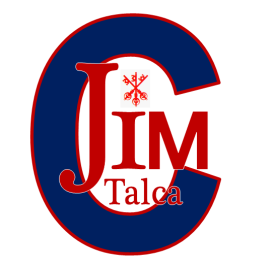 ENSEÑANZA MEDIA                                                                                                                                                                                        NOTASELECCIÓN MÚLTIPLEUna sustancia ácida según Bronsted es aquella que:Libera H+Acepta H+Dona H+Acepta OH-Transfiere electronesEl pH es una medida de:LongitudDensidadAcidezAlcalinidadNeutralizaciónLa teoría que clasifica las sustancias ácido-base según la liberación de iones hidronio e hidroxilo es:ArrheniusBronsted y Lowry LewisNewtonSorensenLee el siguiente texto y responde las preguntas 4 – 7:Los fluidos corporales están formados por agua y sustancias disueltas, las cuales son susceptibles a tener variaciones de pH dependiendo de los alimentos que se ingieran o de las reacciones normales del organismo. La composición química del plasma sanguíneo y del fluido intersticial (fluido entre las células de los tejidos), son similares entre sí, a diferencia del fluido intracelular. Los electrolitos del plasma sanguíneo y del fluido intersticial son iones Na+ y Cl- y para el fluido intracelular son los iones K+ y HPO4-2. Por lo tanto, las células deben tener sistemas específicos que le confieran la capacidad para transportar y regular las concentraciones de iones a las que se encuentran expuestas. Por ello, en el plasma sanguíneo, los fluidos intersticiales y en las células se encuentran sustancias como el ácido carbónico (H2CO3) y los aniones Bicarbonato (HCO3-), fosfato mono y di-básico y algunas proteínas que participan en la regulación del pH entre 7,35 y 7,45. El control del pH en la sangre se realiza de manera conjunta por los sistemas respiratorio y urinario.Los amortiguadores más importantes en la sangre son las proteínas como la hemoglobina, la oxihemoglobina y los sistemas bicarbonato (HCO3- / H2CO3) y fosfato (H2PO4- / HPO4-2).El hecho de que uno de los sistemas amortiguadores más importantes de la sangre, no se agote, se debe a la contribución amortiguadora del riñón. El riñón es el principal órgano implicado en la regulación del equilibrio ácido-base por dos motivos fundamentales: es la principal vía de la carga ácida y de los metabolitos ácidos patológicos y es el responsable de mantener constante la concentración plasmática de bicarbonato de modo variable en función del pH de las células tubulares renales.El texto se trata principalmente de:Las teorías ácido - base Los ácidos Las bases Las soluciones amortiguadorasLos anfóteros El órgano que está involucrado de manera fundamental en el sistema amortiguador sanguíneo es:El pulmónEl riñón El estómagoLa hemoglobinaLos sistemas bicarbonato y fosfatoEl pH del plasma sanguíneo se considera según la escala de pH:BásicoÁcidoNeutroAnfóteroNo es clasificableEl sistema HCO3- / H2CO3 correspondería a un par:Ácido – baseÁcido – base conjugadaBase – ácido conjugadoÁcido conjugado – base conjugadaBase conjugada – ácido conjugadoSi el pH de una solución es 0, el pOH que corresponde es:7013114Una especie que se comporta como ácido de Arrhenius:Libera H+Dona H+Acepta H+Dona par de electronesRecibe par de electronesEl pH de una solución neutra debe ser:0 - 80 - 77 - 146,5 - 77En la reacción NH3 + H+  NH4+, la primera especie es un:Ácido de LewisÁcido de BrönstedBase de LewisProductoBase de ArrheniusSi en un laboratorio se realiza una determinación de pH de una solución desconocida, y su resultado es 6,99, se considera:BásicaÁcidaNeutraAmortiguadora Anfótera El agua en ciertos casos se comporta como ácido o base, dependiendo de la reacción, por este concepto se le denomina sustancia:BásicaÁcidaNeutraAmortiguadora Anfótera Si una solución tiene un pH igual a 4,5 entonces su concentración de H+ es:1x10-4,51x10-41x10-51x10-9,5No es posible determinarla sin calculadora¿Cuál (es) de los siguientes científicos realizaron aportes a las teorías ácido base:Lewis		II)	Brönsted	III) Sorensen	IV) 	ArrheniusSolo II y IVI, II, IVI, II, IIII, II, III, IVLa limitación de la teoría de Lewis es:Se centra en la liberación de H+Se excluyen las especies que no poseen electronesSólo se considera las soluciones acuosas No posee limitaciones, es la más completaSe limita a especies que contienen HLa especie que se convierte en una base conjugada es:ÁcidoBase Ácido conjugadoBase conjugadaAnfótero ¿Cuál de las siguientes especies es apta para ser un ácido de Lewis?H+ 	II)   NH3		III) OH-Solo ISolo III y IIII y IIII, II y IIISegún las características de las sustancias ácidas, ¿Cuál de las siguientes opciones NO corresponde?Reacciona con metalReacciona con material orgánicoPoseen alta concentración de H+Son incoloras en presencia de fenolftaleínaSon agrias al gustoLa fórmula del ión hidroxilo es _______ y corresponde a un __________:OH-     -  AniónH3O-    -  AniónOH+     -  CatiónH3O+    -  CatiónH         - CatiónParte II. Completación. Completa la siguiente tabla, no es necesario utilizar calculadora. (14 puntos)Completa las siguientes reacciones, identificando la teoría correspondiente y en caso que aplique las sustancias: ácido, base, ácido conjugado y base conjugada. (14 puntos) Ca(OH)2   Ca+2 + 2OH- 			Teoría: _________________________________________________NH2- + NH4+  NH3 + NH3			Teoría: _________________________________________________HNO3  H+ + NO3-		 		Teoría: _________________________________________________ HCN + NH3 CN- + NH4+			Teoría: _________________________________________________ HF + KCl  KF + HCl 			Teoría: _________________________________________________ NH4+ + OH-  NH4OH			Teoría: _________________________________________________HBr + KNO3  HNO3 + KBr			Teoría: _________________________________________________Responde las siguientes preguntas (puede complementar la información utilizando fuentes externas al cuaderno o libro): (28 puntos)¿Cuál es la importancia de conocer las teorías ácido base?¿Qué es un indicador ácido base? Menciona 5 ejemplos que se utilicen en laboratorios.¿Cuándo podemos decir que una especie es peligrosa para la salud? Fundamenta empleando la escala de pH y menciona 4 ejemplos.Si tuvieses que destapar cañerías con material graso en su interior, ¿qué tipo de sustancia emplearías? Argumenta utilizando los conceptos vistos en clasesMenciona 5 ejemplos de sustancias ácidas y básicas que empleamos cotidianamente. Expresa numéricamente su pH.¿Porqué la teoría de Lewis es la más completa?NOMBRE ALUMNO:NOMBRE ALUMNO:FECHA:CURSO: 4 medioPJE:  4,0: __________  7,0 __________PJE:  4,0: __________  7,0 __________UNIDAD: INTRODUCCIÓN A LAS REACCIONES ÁCIDO BASEUNIDAD: INTRODUCCIÓN A LAS REACCIONES ÁCIDO BASEUNIDAD: INTRODUCCIÓN A LAS REACCIONES ÁCIDO BASECONTENIDO: Sustancias ácido base Teorías ácido baseReacciones ácido baseAutonionización del agua, pH y pOHCONTENIDO: Sustancias ácido base Teorías ácido baseReacciones ácido baseAutonionización del agua, pH y pOHCONTENIDO: Sustancias ácido base Teorías ácido baseReacciones ácido baseAutonionización del agua, pH y pOHOBJETIVO: Aplicar los conceptos básicos de la unidad ácido-base.OBJETIVO: Aplicar los conceptos básicos de la unidad ácido-base.OBJETIVO: Aplicar los conceptos básicos de la unidad ácido-base.INSTRUCCIONES:Desarrolla la evaluación en formato Word para ser enviada mediante correo electrónico con fecha máxima de entrega el 30 de marzo de 2020.La evaluación debe ser desarrollada de manera individual.INSTRUCCIONES:Desarrolla la evaluación en formato Word para ser enviada mediante correo electrónico con fecha máxima de entrega el 30 de marzo de 2020.La evaluación debe ser desarrollada de manera individual.INSTRUCCIONES:Desarrolla la evaluación en formato Word para ser enviada mediante correo electrónico con fecha máxima de entrega el 30 de marzo de 2020.La evaluación debe ser desarrollada de manera individual.H+OH-pHpOHA/B/N según escala de pHEjemplo1x10-31x10-9110PanLeche  2